от 21 декабря 2015 года									     № 578-рО введении на территории городского округа город Шахунья Нижегородской области режима «ПОВЫШЕННАЯ ГОТОВНОСТЬ»В целях оперативной готовности к реагированию при возникновении чрезвычайных ситуаций, связанных с подготовкой и празднованием Нового года и Рождества Христова:   1. Обеспечить в праздничные и выходные дни  с 17:00 часов 21 декабря 2015 года до 9:00 часов 11 января 2016 года  режим функционирования «Повышенная готовность» для сил и средств Шахунского звена территориальной подсистемы единой государственной системы предупреждения и ликвидации чрезвычайных ситуаций  Нижегородской области (далее – ТП РСЧС Нижегородской области).2. И.о. начальнику ЕДДС городского округа город Шахунья Нижегородской области Л.В. Злобиновой:2.1. Обеспечить круглосуточный контроль за работой потенциально-опасных предприятий и объектов жизнеобеспечения городского округа город Шахунья Нижегородской области с дежурством  ответственных работников в администрации городского округа город Шахунья Нижегородской области, подведомственных службах и подразделениях.2.2. Информировать в установленные сроки  управляющие центры единой системы оперативно-диспетчерского управления: ФКУ «ЦУКС ГУ МЧС России по Нижегородской области», центральную дежурно-диспетчерскую службу ГКУ «Управление по обеспечению деятельности министерства жилищно-коммунального хозяйства и топливно-энергетического комплекса Нижегородской области», аналитический центр кризисных ситуаций Правительства Нижегородской области (оперативно-распорядительное управление Правительства Нижегородской области) об авариях, чрезвычайных ситуациях и сбоях в работе систем жизнеобеспечения городского округа город Шахунья Нижегородской области, а также о принимаемых мерах по их ликвидации. 4. Начальнику общего отдела администрации городского округа город Шахунья Нижегородской области обеспечить размещение настоящего распоряжения  на официальном сайте администрации городского округа город Шахунья Нижегородской области.5. Контроль за исполнением настоящего распоряжения оставляю за собой.Глава администрации городскогоокруга город Шахунья								        Р.В.Кошелев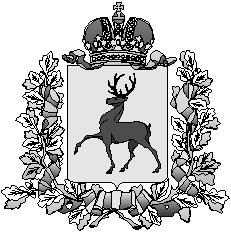 Администрация городского округа город ШахуньяНижегородской областиР А С П О Р Я Ж Е Н И Е